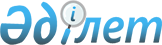 "2012-2014 жылдарға арналған аудан бюджеті туралы" 2011 жылғы 22 желтоқсандағы № 33-353-IV шешімге өзгерістер енгізу туралы
					
			Күшін жойған
			
			
		
					Шығыс Қазақстан облысы Үржар аудандық мәслихатының 2012 жылғы 10 желтоқсандағы N 8-68/V шешімі. Шығыс Қазақстан облысының Әділет департаментінде 2012 жылғы 14 желтоқсанда N 2771 тіркелді. Шешімнің қабылдау мерзімінің өтуіне байланысты қолдану тоқтатылды (Үржар аудандық мәслихатының 2012 жылғы 21 желтоқсандағы N 187-03/12 хаты)      Ескерту. Шешімнің қабылдау мерзімінің өтуіне байланысты қолдану тоқтатылды (Үржар аудандық мәслихатының 2012.12.21 N 187-03/12 хаты).      РҚАО ескертпесі.

      Мәтінде авторлық орфография және пунктуация сақталған.

      Қазақстан Республикасының 2008 жылғы 4 желтоқсандағы Бюджет кодексінің 109 бабына, «Қазақстан Республикасындағы жергілікті мемлекеттік басқару және өзін-өзі басқару туралы» Қазақстан Республикасының 2001 жылғы 23 қаңтардағы Заңының 6 бабының 1 тармағының 1) тармақшасына және Шығыс Қазақстан облыстық мәслихатының «2012-2014 жылдарға арналған облыстық бюджеті туралы» 2011 жылғы 08 желтоқсандағы № 34/397-IV шешімге өзгерістер енгізу туралы» 2012 жылғы 29 қарашадағы № 7/96-V (Нормативтік құқықтық актілерді мемлекеттік тіркеу Тізілімінде 2751 нөмірімен тіркелген) шешіміне сәйкес, Үржар аудандық мәслихаты ШЕШТІ:



      1. «2012-2014 жылдарға арналған аудан бюджеті туралы» 2011 жылғы 22 желтоқсандағы № 33-353-IV Үржар аудандық мәслихатының шешіміне (Нормативтік құқықтық актілерді мемлекеттік тіркеу Тізілімінде 5-18-137 нөмірімен тіркелген, «Уақыт тынысы» газетінің 2012 жылдың 16 қаңтарында 6-7-8-9 нөмірлерінде жарияланған) мынадай өзгерістер енгізілсін:



      1-тармақта:

      1) тармақша келесі редакцияда жазылсын:

      «кірістер 5 165 767,8 мың теңге, оның ішінде:

      трансферттердің түсімдері 4 413 364,1 мың теңге;»;

      2) тармақша келесі редакцияда жазылсын:

      «шығындар 5 245 872,6 мың теңге, оның ішінде:

      «Білім беру» 04 функционалдық тобы 3 294 269,1 мың теңге;

      «Әлеуметтiк көмек және әлеуметтiк қамтамасыз ету» 06 функционалдық тобы 386 347,0 мың теңге;

      «Тұрғын үй-коммуналдық шаруашылық» 07 функционалдық тобы 361 120,4 мың теңге;

      «Ауыл, су, орман, балық шаруашылығы, ерекше қорғалатын табиғи аумақтар, қоршаған ортаны және жануарлар дүниесін қорғау, жер қатынастары» 10 функционалдық тобы 134 787,0 мың теңге;»;

      3) таза бюджеттік кредит беру – 24 168,0 мың теңге, соның ішінде:

      бюджеттік кредиттер – 26 697,0 мың теңге;

      бюджеттік кредиттерді өтеу – 2 529,0 мың теңге;

      5) бюджет (профицит) тапшылығы – -104 272,8 мың теңге;

      6) бюджет тапшылығын қаржыландыру (профицитті пайдалану) – 104 272,8 мың теңге.



      2. 1 қосымша жаңа редакцияда жазылсын.



      3. Осы шешім 2012 жылдың 1 қаңтарынан бастап қолданысқа енгізіледі.

       Сессия төрағасы                            Ж. Ережепов      Үржар аудандық

      мәслихатының хатшысы                       М. Бітімбаев

Үржар аудандық мәслихатының

2012 жылғы 10 желтоқсандағы

№ 8-68/V шешіміне

1 қосымша 2012 жылға арналған аудан бюджеті
					© 2012. Қазақстан Республикасы Әділет министрлігінің «Қазақстан Республикасының Заңнама және құқықтық ақпарат институты» ШЖҚ РМК
				(мың теңге)СанатыСанатыСанатыСанатыСомасыСыныбыСыныбыСыныбыСомасыIшкi сыныбыIшкi сыныбыСомасыАТАУЫСомасы12345I. Кірістер5165767,81Салықтық түсімдер73643701Табыс салығы3347672Жеке табыс салығы33476703Әлеуметтік салық2512971Әлеуметтік салық25129704Меншiкке салынатын салықтар1298021Мүлiкке салынатын салықтар460803Жер салығы142924Көлiк құралдарына салынатын салық656765Бірыңғай жер салығы375405Тауарларға, жұмыстарға және қызметтерге салынатын iшкi салықтар157842Акциздер42163Табиғи және басқа ресурстарды пайдаланғаны үшiн түсетiн түсiмдер12194Кәсiпкерлiк және кәсiби қызметтi жүргiзгенi үшiн алынатын алымдар96495Ойын бизнесіне салық70008Заңдық мәнді іс-әрекеттерді жасағаны және (немесе) оған уәкілеттігі бар мемлекеттік органдар немесе лауазымды адамдар құжаттар бергені үшін алынатын міндетті төлемдер47871Мемлекеттік баж47872Салықтық емес түсiмдер5966,701Мемлекеттік меншіктен түсетін кірістер3153,75Мемлекет меншігіндегі мүлікті жалға беруден түсетін кірістер31507Мемлекеттік бюджеттен берілген кредиттер бойынша сыйақылар3,704Мемлекеттік бюджеттен қаржыландырылатын, сондай-ақ Қазақстан Республикасы Ұлттық Банкінің бюджетінен (шығыстар сметасынан) ұсталатын және қаржыландырылатын мемлекеттік мекемелер салатын айыппұлдар, өсімпұлдар, санкциялар, өндіріп алулар6131Мұнай секторы кәсіпорындарынан түсетін түсімдерді қоспағанда, мемлекеттік бюджеттен қаржыландырылатын, сондай-ақ Қазақстан Республикасы Ұлттық Банкінің бюджетінен (шығыстар сметасынан) ұсталатын және қаржыландырылатын мемлекеттік мекемелер салатын айыппұлдар, өсімпұлдар, санкциялар, өндіріп алулар61306Басқа да салықтық емес түсiмдер22001Басқа да салықтық емес түсiмдер22003Негізгі капиталды сатудан түсетін түсімдер1000003Жердi және материалдық емес активтердi сату100001Жерді сату100004Трансферттердің түсімдері4413364,102Мемлекеттiк басқарудың жоғары тұрған органдарынан түсетiн трансферттер4413364,12Облыстық бюджеттен түсетiн трансферттер4413364,1(мың теңге)Функционалдық топФункционалдық топФункционалдық топФункционалдық топФункционалдық топСомасыКіші функцияКіші функцияКіші функцияКіші функцияСомасыБюджеттік бағдарлама әкімшісіБюджеттік бағдарлама әкімшісіБюджеттік бағдарлама әкімшісіСомасыБағдарламаБағдарламаСомасыАТАУЫСомасыII. Шығындар5245872,601Жалпы сипаттағы мемлекеттiк қызметтер486119,71Мемлекеттiк басқарудың жалпы функцияларын орындайтын өкiлдiк, атқарушы және басқа органдар438978112Аудан (облыстық маңызы бар қала) мәслихатының аппараты20769001Аудан (облыстық маңызы бар қала) мәслихатының қызметін қамтамасыз ету жөніндегі қызметтер15969003Мемлекеттік органның күрделі шығыстары4800122Аудан (облыстық маңызы бар қала) әкімінің аппараты120269001Аудан (облыстық маңызы бар қала) әкімінің қызметін қамтамасыз ету жөніндегі қызметтер94992002Ақпараттық жүйелер құру3350003Мемлекеттік органның күрделі шығыстары21927123Қаладағы аудан, аудандық маңызы бар қала, кент, ауыл (село), ауылдық (селолық) округ әкімінің аппараты297940001Қаладағы аудан, аудандық маңызы бар қаланың, кент, ауыл (село), ауылдық (селолық) округ әкімінің қызметін қамтамасыз ету жөніндегі қызметтер258523022Мемлекеттік органның күрделі шығыстары394172Қаржылық қызмет27393,7452Ауданның (облыстық маңызы бар қаланың) қаржы бөлімі27393,7001Ауданның (облыстық маңызы бар қаланың) бюджетін орындау және ауданның (облыстық маңызы бар қаланың) коммуналдық меншігін басқару саласындағы мемлекеттік саясатты іске асыру жөніндегі қызметтер23856002Ақпараттық жүйелер құру0003Салық салу мақсатында мүлікті бағалауды жүргізу716004Біржолғы талондарды беру жөніндегі жұмысты ұйымдастыру және біржолғы талондарды сатудан түскен сомаларды толық алынуын қамтамасыз ету2363,7018Мемлекеттік органның күрделі шығыстары4585Жоспарлау және статистикалық қызмет19748453Ауданның (облыстық маңызы бар қаланың) экономика және бюджеттік жоспарлау бөлімі19748001Экономикалық саясатты, мемлекеттік жоспарлау жүйесін қалыптастыру мен дамыту және ауданды (облыстық маңызы бар қаланы) басқару саласындағы мемлекеттік саясатты іске асыру жөніндегі қызметтер1974802Қорғаныс143471Әскери мұқтаждықтар8176122Аудан (облыстық маңызы бар қала) әкімінің аппараты8176005Жалпыға бірдей әскери міндетті атқару шеңберіндегі іс-шаралар81762Төтенше жағдайлар жөнiндегi жұмыстарды ұйымдастыру6171122Аудан (облыстық маңызы бар қала) әкімінің аппараты6171006Аудан (облыстық маңызы бар қала) ауқымындағы төтенше жағдайлардың алдын алу және жою617103Қоғамдық тәртіп, қауіпсіздік, құқықтық, сот, қылмыстық-атқару қызметі73171Құқық қорғау қызметi7317458Ауданның (облыстық маңызы бар қаланың) тұрғын үй-коммуналдық шаруашылығы, жолаушылар көлігі және автомобиль жолдары бөлімі7317021Елдi мекендерде жол қозғалысы қауiпсiздiгін қамтамасыз ету731704Бiлiм беру3294269,11Мектепке дейiнгi тәрбиелеу және оқыту120721464Ауданның (облыстық маңызы бар қаланың) білім бөлімі120721009Мектепке дейінгі тәрбиелеу мен оқытуды қамтамасыз ету16000040Мектепке дейінгі білім беру ұйымдарында мемлекеттік білім беру тапсырысын іске асыруға1047212Бастауыш, негізгі орта және жалпы орта білім беру2906705123Қаладағы аудан, аудандық маңызы бар қала, кент, ауыл (село), ауылдық (селолық) округ әкімінің аппараты3953005Ауылдық (селолық) жерлерде балаларды мектепке дейін тегін алып баруды және кері алып келуді ұйымдастыру3953464Ауданның (облыстық маңызы бар қаланың) білім бөлімі2902752003Жалпы білім беру2767312006Балаларға қосымша білім беру60968063Республикалық бюджеттен берілетін трансферттер есебінен «Назарбаев Зияткерлік мектептері» ДБҰ-ның оқу бағдарламалары бойынша біліктілікті арттырудан өткен мұғалімдерге еңбекақыны арттыру1508064Бастауыш, негізгі орта, жалпыға бірдей орта білім беру ұйымдарының (дарынды балаларға арналған мамандандырылған (жалпы үлгідегі, арнайы (түзету); жетім балаларға және ата-анасының қамқорлығынсыз қалған балаларға арналған ұйымдар): мектептердің, мектеп-интернаттарының мұғалімдеріне біліктілік санаты үшін қосымша ақы мөлшерін республикалық бюджеттен берілетін трансферттер есебінен ұлғайту729649Бiлiм беру саласындағы өзге де қызметтер266843,1464Ауданның (облыстық маңызы бар қаланың) білім бөлімі244523,1001Жергілікті деңгейде білім беру саласындағы мемлекеттік саясатты іске асыру жөніндегі қызметтер13742004Ауданның (облыстық маңызы бар қаланың) мемлекеттік білім беру мекемелерінде білім беру жүйесін ақпараттандыру9020005Ауданның (облыстық маңызы бар қаланың) мемлекеттік білім беру мекемелер үшін оқулықтар мен оқу-әдістемелік кешендерді сатып алу және жеткізу39155015Республикалық бюджеттен берілетін трансферттер есебінен жетім баланы (жетім балаларды) және ата-аналарының қамқорынсыз қалған баланы (балаларды) күтіп-ұстауға асыраушыларына ай сайынғы ақшалай қаражат төлемдері25786020Республикалық бюджеттен берілетін трансферттер есебінен үйде оқытылатын мүгедек балаларды жабдықпен, бағдарламалық қамтыммен қамтамасыз ету31196,1067Ведомстволық бағыныстағы мемлекеттік мекемелерінің және ұйымдарының күрделі шығыстары125624466Ауданның (облыстық маңызы бар қаланың) сәулет, қала құрылысы және құрылыс бөлімі22320037Білім беру объектілерін салу және реконструкциялау2232006Әлеуметтiк көмек және әлеуметтiк қамтамасыз ету3863472Әлеуметтік көмек319501451Ауданның (облыстық маңызы бар қаланың) жұмыспен қамту және әлеуметтік бағдарламалар бөлімі319501002Еңбекпен қамту бағдарламасы66457004Ауылдық жерлерде тұратын денсаулық сақтау, білім беру, әлеуметтік қамтамасыз ету, мәдениет, спорт және ветеринария мамандарына отын сатып алуға Қазақстан Республикасының заңнамасына сәйкес әлеуметтік көмек көрсету2503005Мемлекеттік атаулы әлеуметтік көмек14339006Тұрғын үй көмегін көрсету8093007Жергілікті өкілетті органдардың шешімі бойынша мұқтаж азаматтардың жекелеген топтарына әлеуметтік көмек79331010Үйден тәрбиеленіп оқытылатын мүгедек балаларды материалдық қамтамасыз ету9552014Мұқтаж азаматтарға үйде әлеуметтік көмек көрсету4925601618 жасқа дейінгі балаларға мемлекеттік жәрдемақылар72080017Мүгедектерді оңалту жеке бағдарламасына сәйкес, мұқтаж мүгедектерді міндетті гигиеналық құралдармен және ымдау тілі мамандарының қызмет көрсетуін, жеке көмекшілермен қамтамасыз ету2717023Жұмыспен қамту орталықтарының қызметін қамтамасыз ету151739Әлеуметтiк көмек және әлеуметтiк қамтамасыз ету салаларындағы өзге де қызметтер66846451Ауданның (облыстық маңызы бар қаланың) жұмыспен қамту және әлеуметтік бағдарламалар бөлімі66846001Жергілікті деңгейде жұмыспен қамтуды қамтамасыз ету және халық үшін әлеуметтік бағдарламаларды іске асыру саласындағы мемлекеттік саясатты іске асыру жөніндегі қызметтер30400011Жәрдемақыларды және басқа да әлеуметтік төлемдерді есептеу, төлеу мен жеткізу бойынша қызметтерге ақы төлеу2184021Мемлекеттік органның күрделі шығыстары34262067Ведомстволық бағыныстағы мемлекеттік мекемелерінің және ұйымдарының күрделі шығыстары007Тұрғын үй-коммуналдық шаруашылық361120,41Тұрғын үй шаруашылығы84706458Ауданның (облыстық маңызы бар қаланың) тұрғын үй-коммуналдық шаруашылығы, жолаушылар көлігі және автомобиль жолдары бөлімі73037002Мемлекеттiк қажеттiлiктер үшiн жер учаскелерiн алып қою, соның iшiнде сатып алу жолымен алып қою және осыған байланысты жылжымайтын мүлiктi иелiктен шығару27004Азаматтардың жекелеген санаттарын тұрғын үймен қамтамасыз ету14613041Жұмыспен қамту-2020 бағдарламасы бойынша ауылдық елді мекендерді дамыту шеңберінде объектілерді жөндеу және абаттандыру58397466Ауданның (облыстық маңызы бар қаланың) сәулет, қала құрылысы және құрылыс бөлімі11669003Мемлекеттік коммуналдық тұрғын үй қорының тұрғын үйін жобалау, салу және (немесе) сатып алу3880004Инженерлік коммуникациялық инфрақұрылымды жобалау, дамыту, жайластыру және (немесе) сатып алу7789019Тұрғын үй салу0074Жұмыспен қамту 2020 бағдарламасының екінші бағыты шеңберінде жетіспейтін инженерлік-коммуникациялық инфрақұрылымды дамыту мен жайластыруға02Коммуналдық шаруашылық69368458Ауданның (облыстық маңызы бар қаланың) тұрғын үй-коммуналдық шаруашылығы, жолаушылар көлігі және автомобиль жолдары бөлімі69098012Сумен жабдықтау және су бұру жүйесінің жұмыс істеуі69098028Коммуналдық шаруашылықты дамыту0466Ауданның (облыстық маңызы бар қаланың) сәулет, қала құрылысы және құрылыс бөлімі270006Сумен жабдықтау және су бұру жүйесін дамыту2703Елді-мекендерді абаттандыру207046,4458Ауданның (облыстық маңызы бар қаланың) тұрғын үй-коммуналдық шаруашылығы, жолаушылар көлігі және автомобиль жолдары бөлімі207046,4015Елдi мекендердің көшелерiн жарықтандыру15000016Елдi мекендердiң санитариясын қамтамасыз ету14837018Елдi мекендердi абаттандыру және көгалдандыру177209,408Мәдениет, спорт, туризм және ақпараттық кеңістiк1758281Мәдениет саласындағы қызмет99871455Ауданның (облыстық маңызы бар қаланың) мәдениет және тілдерді дамыту бөлімі99871003Мәдени-демалыс жұмысын қолдау998712Спорт9699465Ауданның (облыстық маңызы бар қаланың) Дене шынықтыру және спорт бөлімі9699006Аудандық (облыстық маңызы бар қалалық) деңгейде спорттық жарыстар өткiзу96993Ақпараттық кеңiстiк21542455Ауданның (облыстық маңызы бар қаланың) мәдениет және тілдерді дамыту бөлімі15622006Аудандық (қалалық) кiтапханалардың жұмыс iстеуi15141007Мемлекеттік тілді және Қазақстан халықтарының басқа да тілдерін дамыту481456Ауданның (облыстық маңызы бар қаланың) ішкі саясат бөлімі5920002Газеттер мен журналдар арқылы мемлекеттік ақпараттық саясат жүргізу жөніндегі қызметтер59209Мәдениет, спорт, туризм және ақпараттық кеңiстiктi ұйымдастыру жөнiндегi өзге де қызметтер44716455Ауданның (облыстық маңызы бар қаланың) мәдениет және тілдерді дамыту бөлімі19726001Жергілікті деңгейде тілдерді және мәдениетті дамыту саласындағы мемлекеттік саясатты іске асыру жөніндегі қызметтер5796010Мемлекеттік органның күрделі шығыстары680032Ведомстволық бағыныстағы мемлекеттік мекемелерінің және ұйымдарының күрделі шығыстары13250456Ауданның (облыстық маңызы бар қаланың) ішкі саясат бөлімі15359001Жергілікті деңгейде ақпарат, мемлекеттілікті нығайту және азаматтардың әлеуметтік сенімділігін қалыптастыру саласында мемлекеттік саясатты іске асыру жөніндегі қызметтер12180003Жастар саясаты саласындағы өңірлік бағдарламаларды iске асыру3179465Ауданның (облыстық маңызы бар қаланың) Дене шынықтыру және спорт бөлімі9631001Жергілікті деңгейде дене шынықтыру және спорт саласындағы мемлекеттік саясатты іске асыру жөніндегі қызметтер7291004Мемлекеттік органның күрделі шығыстары234010Ауыл, су, орман, балық шаруашылығы, ерекше қорғалатын табиғи аумақтар, қоршаған ортаны және жануарлар дүниесін қорғау, жер қатынастары1347871Ауыл шаруашылығы26708453Ауданның (облыстық маңызы бар қаланың) экономика және бюджеттік жоспарлау бөлімі4118099Мамандардың әлеуметтік көмек көрсетуі жөніндегі шараларды іске асыру4118474Ауданның (облыстық маңызы бар қаланың) ауыл шаруашылығы және ветеринария бөлімі22590001Жергілікті деңгейде ауыл шаруашылығы және ветеринария саласындағы мемлекеттік саясатты іске асыру жөніндегі қызметтер18630003Мемлекеттік органның күрделі шығыстары110007Қаңғыбас иттер мен мысықтарды аулауды және жоюды ұйымдастыру2850011Жануарлардың энзоотиялық аурулары бойынша ветеринариялық іс-шараларды жүргізу10006Жер қатынастары9429463Ауданның (облыстық маңызы бар қаланың) жер қатынастары бөлімі9429001Аудан (облыстық маңызы бар қала) аумағында жер қатынастарын реттеу саласындағы мемлекеттік саясатты іске асыру жөніндегі қызметтер94299Ауыл, су, орман, балық шаруашылығы және қоршаған ортаны қорғау мен жер қатынастары саласындағы өзге де қызметтер98650474Ауданның (облыстық маңызы бар қаланың) ауыл шаруашылығы және ветеринария бөлімі98650013Эпизоотияға қарсы іс-шаралар жүргізу9865011Өнеркәсіп, сәулет, қала құрылысы және құрылыс қызметі100382Сәулет, қала құрылысы және құрылыс қызметі10038466Ауданның (облыстық маңызы бар қаланың) сәулет, қала құрылысы және құрылыс бөлімі10038001Құрылыс, облыс қалаларының, аудандарының және елді мекендерінің сәулеттік бейнесін жақсарту саласындағы мемлекеттік саясатты іске асыру және ауданның (облыстық маңызы бар қаланың) аумағында ұтымды және тиімді қала құрылысын игеруді қамтамасыз ету жөніндегі қызметтер9928015Мемлекеттік органның күрделі шығыстары11012Көлiк және коммуникация1471991Автомобиль көлiгi147199458Ауданның (облыстық маңызы бар қаланың) тұрғын үй-коммуналдық шаруашылығы, жолаушылар көлігі және автомобиль жолдары бөлімі147199023Автомобиль жолдарының жұмыс істеуін қамтамасыз ету14719913Өзгелер2135423Кәсіпкерлік қызметті қолдау және бәсекелестікті қорғау6436469Ауданның (облыстық маңызы бар қаланың) кәсіпкерлік бөлімі6436001Жергілікті деңгейде кәсіпкерлік пен өнеркәсіпті дамыту саласындағы мемлекеттік саясатты іске асыру жөніндегі қызметтер6436004Мемлекеттік органның күрделі шығыстары09Өзгелер207106452Ауданның (облыстық маңызы бар қаланың) қаржы бөлімі4540012Ауданның (облыстық маңызы бар қаланың) жергілікті атқарушы органының резерві4540458Ауданның (облыстық маңызы бар қаланың) тұрғын үй-коммуналдық шаруашылығы, жолаушылар көлігі және автомобиль жолдары бөлімі202566001Жергілікті деңгейде тұрғын үй-коммуналдық шаруашылығы, жолаушылар көлігі және автомобиль жолдары саласындағы мемлекеттік саясатты іске асыру жөніндегі қызметтер9979013Мемлекеттік органдардың күрделі шығыстары85020Ақпараттық жүйелер құру0040Республикалық бюджеттен нысаналы трансферттер есебінен «Өңірлерді дамыту» Бағдарламасы шеңберінде өңірлерді экономикалық дамытуға жәрдемдесу бойынша шараларды іске асыру10887067Ведомстволық бағыныстағы мемлекеттік мекемелерінің және ұйымдарының күрделі шығыстары18161514Борышқа қызмет көрсету3,71Борышқа қызмет көрсету3,7452Ауданның (облыстық маңызы бар қаланың) қаржы бөлімі3,7013Жергілікті атқарушы органдардың облыстық бюджеттен қарыздар бойынша сыйақылар мен өзге де төлемдерді төлеу бойынша борышына қызмет көрсету3,715Трансферттер14954,71Трансферттер14954,7452Ауданның (облыстық маңызы бар қаланың) қаржы бөлімі14954,7006Пайдаланылмаған (толық пайдаланылмаған) нысаналы трансферттерді қайтару8232,4016Мақсатына сай пайдаланылмаған нысаналы трансферттерді қайтару5044,3024Мемлекеттік органдардың функцияларын мемлекеттік басқарудың төмен тұрған деңгейлерінен жоғарғы деңгейлерге беруге байланысты жоғары тұрған бюджеттерге берілетін ағымдағы нысаналы трансферттер1678III. Таза бюджеттік кредит беру24168Бюджеттік кредиттер2669710Ауыл, су, орман, балық шаруашылығы, ерекше қорғалатын табиғи аумақтар, қоршаған ортаны және жануарлар дүниесін қорғау, жер қатынастары266971Ауыл шаруашылығы26697453Ауданның (облыстық маңызы бар қаланың) экономика және бюджеттік жоспарлау бөлімі26697006Мамандарды әлеуметтік қолдау шараларын іске асыру үшін бюджеттік кредиттер266975Бюджеттік кредиттерді өтеу252901Бюджеттік кредиттерді өтеу25291Мемлекеттік бюджеттен берілген бюджеттік кредиттерді өтеу2529IV. Қаржы активтерімен операциялар бойынша сальдо0Қаржы активтерін сатып алу0Мемлекеттік қаржы активтерін сатудан түсетін түсімдер0V. Бюджет (профицит) тапшылығы-104272,8VI. Бюджет тапшылығын қаржыландыру (профицитті пайдалану)104272,8Қарыздардың түсімі266977Қарыздардың түсімі2669701Мемлекеттік ішкі қарыздар266972Қарыз алу келісім-шарттары2669716Қарыздарды өтеу25291Қарыздарды өтеу2529452Ауданның (облыстық маңызы бар қаланың) қаржы бөлімі2529008Жергілікті атқарушы органның жоғары тұрған бюджет алдындағы борышын өтеу25298Бюджет қаражаттарының пайдаланылатын қалдықтары80104,801Бюджет қаражаты қалдықтары80104,81Бюджет қаражатының бос қалдықтары80104,8